SCANIAR 500 B8x2*6NB CHASSIS FOR MOBILE CRANE TYPE PK92002 SHR 500 B8x2*6NB CHASSIS FOR MOBILE CRANE TYPE PK92002 SHR 500 B8x2*6NB CHASSIS FOR MOBILE CRANE TYPE PK92002 SHR 500 B8x2*6NB CHASSIS FOR MOBILE CRANE TYPE PK92002 SHR 500 B8x2*6NB CHASSIS FOR MOBILE CRANE TYPE PK92002 SHR 500 B8x2*6NB CHASSIS FOR MOBILE CRANE TYPE PK92002 SHR 500 B8x2*6NB CHASSIS FOR MOBILE CRANE TYPE PK92002 SHR 500 B8x2*6NB CHASSIS FOR MOBILE CRANE TYPE PK92002 SH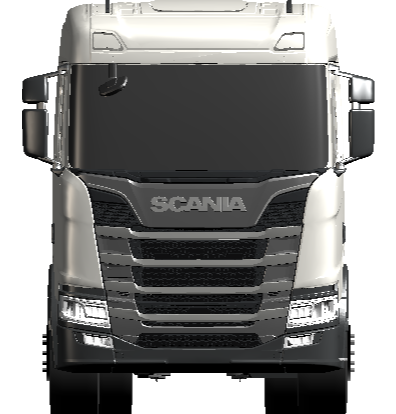 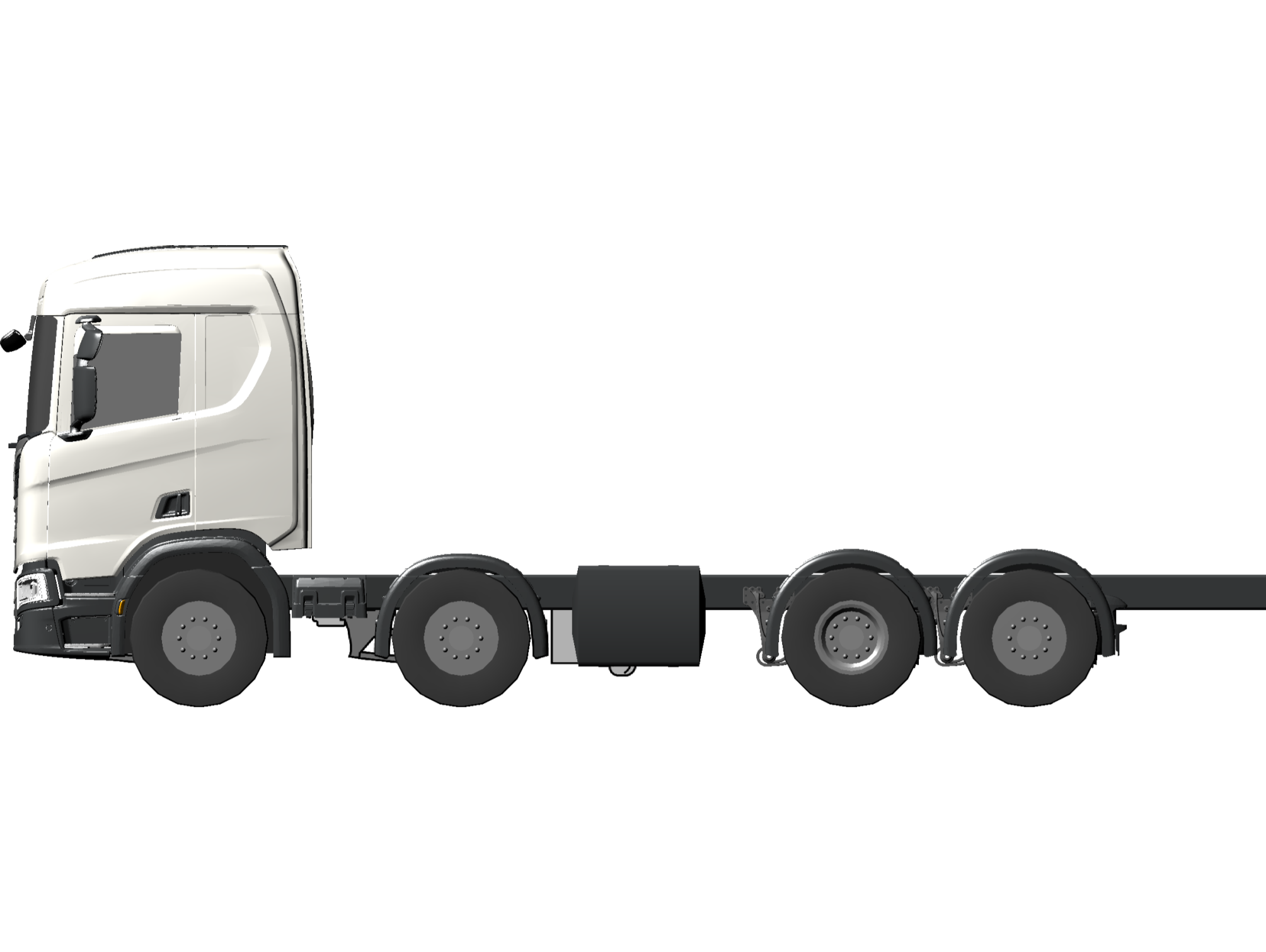 Guided OfferingGuided OfferingGuided OfferingGuided OfferingGuided OfferingGuided OfferingGuided OfferingGuided OfferingInitial selectionsInitial selectionsInitial selectionsInitial selectionsInitial selectionsInitial selectionsInitial selectionsInitial selectionsApplicationApplicationMobile crane02758BC02758BCOperationOperationRegional02759B02759BCab typeCab typeCR20N00889FT00889FTThe R-series sleeper cab with normal roof height offers a spacious driver area enabling an optimum driving position. It has very good spaces for storage and installing extra equipment in the cab and can be equipped with up to two beds. The height of the cab is 1,695 mm from floor to ceiling in the centre of the cab. Amongst other things, the cab is suitable for medium distance haulage assignments. Customer benefits Plenty of space for storage or extra equipment. Space for up to two comfortable beds. A safe workplace, because the cab is designed as a large safety cage around driver and passenger. The cab is certified in accordance with ECE-R 29.03.The R-series sleeper cab with normal roof height offers a spacious driver area enabling an optimum driving position. It has very good spaces for storage and installing extra equipment in the cab and can be equipped with up to two beds. The height of the cab is 1,695 mm from floor to ceiling in the centre of the cab. Amongst other things, the cab is suitable for medium distance haulage assignments. Customer benefits Plenty of space for storage or extra equipment. Space for up to two comfortable beds. A safe workplace, because the cab is designed as a large safety cage around driver and passenger. The cab is certified in accordance with ECE-R 29.03.The R-series sleeper cab with normal roof height offers a spacious driver area enabling an optimum driving position. It has very good spaces for storage and installing extra equipment in the cab and can be equipped with up to two beds. The height of the cab is 1,695 mm from floor to ceiling in the centre of the cab. Amongst other things, the cab is suitable for medium distance haulage assignments. Customer benefits Plenty of space for storage or extra equipment. Space for up to two comfortable beds. A safe workplace, because the cab is designed as a large safety cage around driver and passenger. The cab is certified in accordance with ECE-R 29.03.The R-series sleeper cab with normal roof height offers a spacious driver area enabling an optimum driving position. It has very good spaces for storage and installing extra equipment in the cab and can be equipped with up to two beds. The height of the cab is 1,695 mm from floor to ceiling in the centre of the cab. Amongst other things, the cab is suitable for medium distance haulage assignments. Customer benefits Plenty of space for storage or extra equipment. Space for up to two comfortable beds. A safe workplace, because the cab is designed as a large safety cage around driver and passenger. The cab is certified in accordance with ECE-R 29.03.The R-series sleeper cab with normal roof height offers a spacious driver area enabling an optimum driving position. It has very good spaces for storage and installing extra equipment in the cab and can be equipped with up to two beds. The height of the cab is 1,695 mm from floor to ceiling in the centre of the cab. Amongst other things, the cab is suitable for medium distance haulage assignments. Customer benefits Plenty of space for storage or extra equipment. Space for up to two comfortable beds. A safe workplace, because the cab is designed as a large safety cage around driver and passenger. The cab is certified in accordance with ECE-R 29.03.GeneralGeneralGeneralGeneralGeneralGeneralGeneralGeneralTypeTypeTypeTypeTypeTypeTypeTypeChassis adaptationChassis adaptationBasic01163B01163BWheel configurationWheel configuration8x2*600448P00448PChassis heightChassis heightNormal00272B00272BSuspension systemSuspension systemAir front + Air rear00828B00828BSteering wheel positionSteering wheel positionleft hand00403B00403BCertificates and platesCertificates and platesCertificates and platesCertificates and platesCertificates and platesCertificates and platesCertificates and platesCertificates and platesWVTA, Whole Vehicle Type Approval according to ECWVTA, Whole Vehicle Type Approval according to ECIncomplete04049B04049BPlate languagePlate languageGerman00003C00003CDimensionsDimensionsDimensionsDimensionsDimensionsDimensionsDimensionsDimensionsChassis widthChassis width2550 mm00058E00058EMax truck heightMax truck height4 meters 96/53/EG03239A03239AAxle distanceAxle distance4950 mm01406JN01406JNDimension JA/BEP L020 (Bodywork Exchange Parameters)Dimension JA/BEP L020 (Bodywork Exchange Parameters)3150 mm01537MA01537MABogie distance rear axle 1-2Bogie distance rear axle 1-21350 mm05737E05737ESteering angle 1st, RH turnSteering angle 1st, RH turn34 max01345BB01345BBSteering angle 1st, LH turnSteering angle 1st, LH turn34 max01346BB01346BBWeightsWeightsWeightsWeightsWeightsWeightsWeightsWeightsLegal weight 1st axleLegal weight 1st axle9000 kg02751E02751ELegal weight 2nd axleLegal weight 2nd axle9000 kg02752E02752ELegal weight 3rd axleLegal weight 3rd axle10500 kg02753FE02753FELegal weight 4th axleLegal weight 4th axle8500 kg02754DE02754DEGVW legalGVW legal32000 kg06175KY06175KYGVW technicalGVW technical37000 kg06177MW06177MWGross Train Weight, GTW LegalGross Train Weight, GTW Legal40000 kg00771DA00771DAEngineEngineEngineEngineEngineEngineEngineEngineEngineEngineEngineEngineEngineEngineEngineEnginePropulsionPropulsioncombustion engine04034A04034AFuelFuelDiesel00520A00520AEmission levelEmission levelEuro 602471J02471JEngine typeEngine typeDC13 165 500 hp Euro 6 /Japan Emission 201600408TH00408THEngine type: Straight 6-cylinder diesel engine
Displacement: 12.7 dm³
Max. output at 1800 rpm: 500 hp (368 kW)
Max torque at 925-1340 rpm: 2550 Nm.Engine type: Straight 6-cylinder diesel engine
Displacement: 12.7 dm³
Max. output at 1800 rpm: 500 hp (368 kW)
Max torque at 925-1340 rpm: 2550 Nm.Engine type: Straight 6-cylinder diesel engine
Displacement: 12.7 dm³
Max. output at 1800 rpm: 500 hp (368 kW)
Max torque at 925-1340 rpm: 2550 Nm.Engine type: Straight 6-cylinder diesel engine
Displacement: 12.7 dm³
Max. output at 1800 rpm: 500 hp (368 kW)
Max torque at 925-1340 rpm: 2550 Nm.Engine type: Straight 6-cylinder diesel engine
Displacement: 12.7 dm³
Max. output at 1800 rpm: 500 hp (368 kW)
Max torque at 925-1340 rpm: 2550 Nm.SCR, Selective Catalytic ReductionSCR, Selective Catalytic Reductionwith03488A03488ANOx controlNOx controlWith03636A03636ATorque reduction NOx-controlTorque reduction NOx-controlWith03719A03719AOil level indicationOil level indicationWith03829A03829ANoise suppressionNoise suppression81/82 dBA R51.0300472AF00472AFAir intakeAir intakeAir intakeAir intakeAir intakeAir intakeAir intakeAir intakeAir intakeAir intakefront02253E02253ECab air filter typeCab air filter typenormal08400A08400ACooling systemCooling systemCooling systemCooling systemCooling systemCooling systemCooling systemCooling systemCoolant freeze pointCoolant freeze pointFreezing point -25 degrees Celsius03925A03925AExhaust systemExhaust systemExhaust systemExhaust systemExhaust systemExhaust systemExhaust systemExhaust systemExhaust silencer executionExhaust silencer executionCompact01967D01967DExhaust outlet, directionExhaust outlet, directionright hand00392E00392ESilencer lengthSilencer length623 mm04329B04329BExhaust silencer longitudinal position (XM)Exhaust silencer longitudinal position (XM)4626 mm04810K04810KGearboxGearboxGearboxGearboxGearboxGearboxGearboxGearboxGearboxGearboxGearboxGearboxGearboxGearboxGearboxGearboxGearboxGearboxGRS905R00017TD00017TD12+2-speed gearbox with range change and splitter gear, 2 crawler gears, 2 reverse gears and retarder12+2-speed gearbox with range change and splitter gear, 2 crawler gears, 2 reverse gears and retarder12+2-speed gearbox with range change and splitter gear, 2 crawler gears, 2 reverse gears and retarder12+2-speed gearbox with range change and splitter gear, 2 crawler gears, 2 reverse gears and retarder12+2-speed gearbox with range change and splitter gear, 2 crawler gears, 2 reverse gears and retarderGear selector positionGear selector positionSteering wheel03574B03574BOil cooling for gearboxOil cooling for gearboxwith00387A00387ARefrigerant oil cooler gearboxRefrigerant oil cooler gearboxRefrigerant liquid02123B02123BOpticruiseOpticruiseOpticruiseOpticruiseOpticruiseOpticruiseOpticruiseOpticruiseOpticruiseOpticruiseWith02519A02519AScania Opticruise is an automatic gear changing system for manual gearboxes.Scania Opticruise is an automatic gear changing system for manual gearboxes.Scania Opticruise is an automatic gear changing system for manual gearboxes.Scania Opticruise is an automatic gear changing system for manual gearboxes.Scania Opticruise is an automatic gear changing system for manual gearboxes.Performance modesPerformance modesEconomy, standard, power05112A05112AKickdownKickdownWith04370A04370AStarter interlock gearselectorStarter interlock gearselectorWith05735A05735AClutchClutchClutchClutchClutchClutchClutchClutchClutch systemClutch systemautomatic03575B03575BAutomatic clutch control, together with Opticruise, gives a completely automated shifting system.Automatic clutch control, together with Opticruise, gives a completely automated shifting system.Automatic clutch control, together with Opticruise, gives a completely automated shifting system.Automatic clutch control, together with Opticruise, gives a completely automated shifting system.Automatic clutch control, together with Opticruise, gives a completely automated shifting system.AxlesAxlesAxlesAxlesAxlesAxlesAxlesAxlesFront axlesFront axlesFront axlesFront axlesFront axlesFront axlesFront axlesFront axlesAxle weight front, technicalAxle weight front, technical2 x 9000 kg00073Y00073YRear axlesRear axlesRear axlesRear axlesRear axlesRear axlesRear axlesRear axlesBogie weight, technicalBogie weight, technical19000 kg (10500 + 8500)00552AB00552ABRear axle gearRear axle gearR78000021AK00021AKRear axle gear ratioRear axle gear ratio2,9200022AZ00022AZDifferential lockDifferential lockwith00020A00020ATag axleTag axleTag axleTag axleTag axleTag axleTag axleTag axleTag axle liftTag axle liftwith00086A00086APTOPTOPTOPTOPTOPTOPTOPTOClutch independent PTOClutch independent PTOClutch independent PTOClutch independent PTOClutch independent PTOClutch independent PTOClutch independent PTOClutch independent PTOPower Take-Off EDPower Take-Off EDPrepared04827A04827AThe engine is supplied prepared for power take-off. The preparation consists of an intermediate gear which is fitted in the flywheel housing.The engine is supplied prepared for power take-off. The preparation consists of an intermediate gear which is fitted in the flywheel housing.The engine is supplied prepared for power take-off. The preparation consists of an intermediate gear which is fitted in the flywheel housing.The engine is supplied prepared for power take-off. The preparation consists of an intermediate gear which is fitted in the flywheel housing.The engine is supplied prepared for power take-off. The preparation consists of an intermediate gear which is fitted in the flywheel housing.PTOPTOPTOPTOPTOPTOPTOPTOPTO EG rear typePTO EG rear typeEG651P06392AK06392AKThe EG651P is mounted on the right-hand side of the gearbox at "5 o'clock". The power take-off rotates anticlockwise, seen from the rear, and is designed for direct-mounted equipment with connection DIN 5462. Ratio: 1:1.28 with low split and 1:1.58 with high split.Max. torque 800 Nm. Max. power output in continuous operation without gearbox oil cooling: 80 kWMax. power output in continuous operation with gearbox oil cooling: 120 kWMax. power output in periodic* operation: 120 kW.*50% operating time at maximum permitted output and 50% inoperative during 30-minute intervals.Blue area: Low splitter gearRed area: High splitter gear.The EG651P is mounted on the right-hand side of the gearbox at "5 o'clock". The power take-off rotates anticlockwise, seen from the rear, and is designed for direct-mounted equipment with connection DIN 5462. Ratio: 1:1.28 with low split and 1:1.58 with high split.Max. torque 800 Nm. Max. power output in continuous operation without gearbox oil cooling: 80 kWMax. power output in continuous operation with gearbox oil cooling: 120 kWMax. power output in periodic* operation: 120 kW.*50% operating time at maximum permitted output and 50% inoperative during 30-minute intervals.Blue area: Low splitter gearRed area: High splitter gear.The EG651P is mounted on the right-hand side of the gearbox at "5 o'clock". The power take-off rotates anticlockwise, seen from the rear, and is designed for direct-mounted equipment with connection DIN 5462. Ratio: 1:1.28 with low split and 1:1.58 with high split.Max. torque 800 Nm. Max. power output in continuous operation without gearbox oil cooling: 80 kWMax. power output in continuous operation with gearbox oil cooling: 120 kWMax. power output in periodic* operation: 120 kW.*50% operating time at maximum permitted output and 50% inoperative during 30-minute intervals.Blue area: Low splitter gearRed area: High splitter gear.The EG651P is mounted on the right-hand side of the gearbox at "5 o'clock". The power take-off rotates anticlockwise, seen from the rear, and is designed for direct-mounted equipment with connection DIN 5462. Ratio: 1:1.28 with low split and 1:1.58 with high split.Max. torque 800 Nm. Max. power output in continuous operation without gearbox oil cooling: 80 kWMax. power output in continuous operation with gearbox oil cooling: 120 kWMax. power output in periodic* operation: 120 kW.*50% operating time at maximum permitted output and 50% inoperative during 30-minute intervals.Blue area: Low splitter gearRed area: High splitter gear.The EG651P is mounted on the right-hand side of the gearbox at "5 o'clock". The power take-off rotates anticlockwise, seen from the rear, and is designed for direct-mounted equipment with connection DIN 5462. Ratio: 1:1.28 with low split and 1:1.58 with high split.Max. torque 800 Nm. Max. power output in continuous operation without gearbox oil cooling: 80 kWMax. power output in continuous operation with gearbox oil cooling: 120 kWMax. power output in periodic* operation: 120 kW.*50% operating time at maximum permitted output and 50% inoperative during 30-minute intervals.Blue area: Low splitter gearRed area: High splitter gear.PTO-EG electrical preparationPTO-EG electrical preparation1 connection03502C03502CFuel tanksFuel tanksFuel tanksFuel tanksFuel tanksFuel tanksFuel tanksFuel tanksGeneralGeneralGeneralGeneralGeneralGeneralGeneralGeneralFuel tank, left hand sideFuel tank, left hand side400W aluminium02626WR02626WRFuel tank locationFuel tank locationNormal01368B01368BFuel filler capFuel filler caplockable00518A00518AFuel label according to ECFuel label according to ECwith07462A07462AFuel heaterFuel heaterwith00557A00557AFuel splash protectionFuel splash protectionWith03974A03974ASCR tanksSCR tanksSCR tanksSCR tanksSCR tanksSCR tanksSCR tanksSCR tanksSCR heating systemSCR heating systemWith04287A04287ASCR reductant tank volume side RHSSCR reductant tank volume side RHS47 dm304318A04318ASCR reductant tank filler capSCR reductant tank filler capLockable04334A04334AChassisChassisChassisChassisChassisChassisChassisChassisFrameFrameFrameFrameFrameFrameFrameFrameFrame, typeFrame, typeF95700458L00458LBody attachment bracket, front setBody attachment bracket, front setbracket vertical reinforced03303K03303KBodywork holes configuration frameBodywork holes configuration frameentire frame length07432A07432AFrame reinforcement rearwardsFrame reinforcement rearwardsnormal08391A08391ASteeringSteeringSteeringSteeringSteeringSteeringSteeringSteeringFront axle steering system typeFront axle steering system typehydraulic07281B07281BSteering system backupSteering system backuphydraulic07651A07651ASteering force 70/311/EECSteering force 70/311/EECWith01367A01367AManoeuvrability according to 97/27/ECManoeuvrability according to 97/27/ECYes02127A02127ASteering wheel typeSteering wheel typebasic02153A02153AAdjustable steering wheelAdjustable steering wheeltilt + slide02991C02991CSuspension frontSuspension frontSuspension frontSuspension frontSuspension frontSuspension frontSuspension frontSuspension frontAir spring height, frontAir spring height, frontLow01334B01334BSuspension rearSuspension rearSuspension rearSuspension rearSuspension rearSuspension rearSuspension rearSuspension rearAir suspension rear typeAir suspension rear type2-spring03226A03226AShock absorber rear axleShock absorber rear axleWith02259A02259ALevel adjustment speedLevel adjustment speedFast02487F02487FLevel adjustment control truck/trailerLevel adjustment control truck/trailerTruck04029A04029AAlternative predefined chassis levelsAlternative predefined chassis levelsexhausted bellows + 2 memory02488F02488FLoad transfer according to EC 97/27Load transfer according to EC 97/27yes02972A02972ALoad limitLoad limitat 10500 kg00084F00084FLoad transferLoad transferwith01353AA01353AALoad transfer, tag axle positionLoad transfer, tag axle positionalways down01528A01528ALoad transfer limitLoad transfer limit14900 kg06028F06028FLoad transfer manoeuvringLoad transfer manoeuvringmax load transfer request06029B06029BSpeed limitation for load transferSpeed limitation for load transfer30 km/h01911D01911DAxle load displayAxle load displayFront and rear02478A02478AAnti-roll barAnti-roll barAnti-roll barAnti-roll barAnti-roll barAnti-roll barAnti-roll barAnti-roll barAnti-roll bar, frontAnti-roll bar, frontExtra stiffness00092D00092DElectricsElectricsElectricsElectricsElectricsElectricsElectricsElectricsBatteryBattery230 Ah00095AM00095AMBattery positionBattery positionLeft hand side03979A03979AAlternator chargeAlternator charge100 A01122D01122DBattery master switch manoeuvringBattery master switch manoeuvringDouble acting left side frame + double acting in cab02410F02410FPreparation for toll collectPreparation for toll collectwith03501A03501AWheels & MudguardsWheels & MudguardsWheels & MudguardsWheels & MudguardsWheels & MudguardsWheels & MudguardsWheels & MudguardsWheels & MudguardsTyresTyresTyresTyresTyresTyresTyresTyresTyre type front axleTyre type front axle385/65R22.5 Regional Steer Bridgestone  Duravis R-STEER 002 EVO08905MQ08905MQTyre type rear axleTyre type rear axle315/80R22.5 Regional Drive Bridgestone  Duravis R-DRIVE 00208906LG08906LGTyre type tag axle behind drive axleTyre type tag axle behind drive axle385/65R22.5 Regional Steer Bridgestone  Duravis R-STEER 002 EVO08908MQ08908MQRimsRimsRimsRimsRimsRimsRimsRimsRim type front axleRim type front axle22.5 x 11.75 steel05001FA05001FARim type rear axleRim type rear axle22.5 x 9.00 steel05002DA05002DARim type tag axle behind drive axleRim type tag axle behind drive axle22.5 x 11.75 steel05004FA05004FAWheel equipmentWheel equipmentWheel equipmentWheel equipmentWheel equipmentWheel equipmentWheel equipmentWheel equipmentWheel nut coverWheel nut coversteel stainless00148B00148BSticker wheel nut retightSticker wheel nut retightGerman language03688C03688CWheel chockWheel chock2 pieces01233B01233BMudguard frontMudguard frontMudguard frontMudguard frontMudguard frontMudguard frontMudguard frontMudguard frontFront mudguard sizeFront mudguard size675 mm05071B05071BSpray-suppression according to EU 109/2011Spray-suppression according to EU 109/2011With05828A05828ASpray suppressionSpray suppressionwith01421A01421AMudflap, frontMudflap, frontwith00053C00053CMudguard second front axleMudguard second front axleWith04050A04050AMudguard rearMudguard rearMudguard rearMudguard rearMudguard rearMudguard rearMudguard rearMudguard rearMudguard rearMudguard rearwith00164A00164ARear mudguard executionRear mudguard executionHigh top00514B00514BRear mudguard, positionRear mudguard, positionNormal01977A01977AMudflap rearMudflap rearwith06632A06632AMudflap rear materialMudflap rear materialPlastic02331A02331ABrakesBrakesBrakesBrakesBrakesBrakesBrakesBrakesBrake systemBrake systemBrake systemBrake systemBrake systemBrake systemBrake systemBrake systemBrake categoryBrake categoryAB01493AB01493ABBrake adaptationBrake adaptationRigid00039B00039BWheel brakeWheel brakedisc01405B01405BBrake control combinationBrake control combinationelectronic with disc brake02647B02647BHill holdHill holdhill hold03485C03485CAPS, Air Processing SystemAPS, Air Processing SystemAir management02458B02458BParking brake systemParking brake systempneumatic06171A06171AParking brake trailer controlParking brake trailer controlbraked by service line05848A05848AWheel brakesWheel brakesWheel brakesWheel brakesWheel brakesWheel brakesWheel brakesWheel brakesBrake chamber type 1st frontBrake chamber type 1st frontmembrane + spring00028B00028BBrake chamber type, 2nd frontBrake chamber type, 2nd frontmembrane + spring00005B00005BBrake chamber type, 1st rearBrake chamber type, 1st rearmembrane + spring00008B00008BBrake chamber type trailing tag axleBrake chamber type trailing tag axlemembrane + spring01175B01175BAuxiliary brakesAuxiliary brakesAuxiliary brakesAuxiliary brakesAuxiliary brakesAuxiliary brakesAuxiliary brakesAuxiliary brakesRetarder typeRetarder typeR350004579A04579AAuxiliary brake controlAuxiliary brake controlmanual + automatic06302C06302CBody and chassis adaptationBody and chassis adaptationBody and chassis adaptationBody and chassis adaptationBody and chassis adaptationBody and chassis adaptationBody and chassis adaptationBody and chassis adaptationRigidRigidRigidRigidRigidRigidRigidRigidClosing crossmemberClosing crossmemberwith01557C01557CClosing crossmember profileClosing crossmember profileU-profile 5 mm04341A04341ABodywork interfaceBodywork interfaceBodywork interfaceBodywork interfaceBodywork interfaceBodywork interfaceBodywork interfaceBodywork interfaceBodywork Communication Interface, BCIBodywork Communication Interface, BCIwith05837A05837ABodywork info in Instrument ClusterBodywork info in Instrument ClusterWith03888A03888ABy means of lamps, sounds and display messages in the instrument cluster the bodywork has many options for providing the driver with information. There is access to 8 lamps, all with the option to indicate with different colours. There are also a number of pre-defined display messages and a total of five different sounds. All information is adapted to Scania's information levels: alarm system, warning, information and status. In order to be able to activate 2 of the 8 positions using sound and colour, the necessary connectors and cable harnesses are fitted at the factory, 03888.For the option to program and activate all 8 positions, BCI control unit, 05837A, and ICL with full functionality, 03888A, must be selected in combination.9 different variants of symbol lens can be ordered via variant code 07331.By means of lamps, sounds and display messages in the instrument cluster the bodywork has many options for providing the driver with information. There is access to 8 lamps, all with the option to indicate with different colours. There are also a number of pre-defined display messages and a total of five different sounds. All information is adapted to Scania's information levels: alarm system, warning, information and status. In order to be able to activate 2 of the 8 positions using sound and colour, the necessary connectors and cable harnesses are fitted at the factory, 03888.For the option to program and activate all 8 positions, BCI control unit, 05837A, and ICL with full functionality, 03888A, must be selected in combination.9 different variants of symbol lens can be ordered via variant code 07331.By means of lamps, sounds and display messages in the instrument cluster the bodywork has many options for providing the driver with information. There is access to 8 lamps, all with the option to indicate with different colours. There are also a number of pre-defined display messages and a total of five different sounds. All information is adapted to Scania's information levels: alarm system, warning, information and status. In order to be able to activate 2 of the 8 positions using sound and colour, the necessary connectors and cable harnesses are fitted at the factory, 03888.For the option to program and activate all 8 positions, BCI control unit, 05837A, and ICL with full functionality, 03888A, must be selected in combination.9 different variants of symbol lens can be ordered via variant code 07331.By means of lamps, sounds and display messages in the instrument cluster the bodywork has many options for providing the driver with information. There is access to 8 lamps, all with the option to indicate with different colours. There are also a number of pre-defined display messages and a total of five different sounds. All information is adapted to Scania's information levels: alarm system, warning, information and status. In order to be able to activate 2 of the 8 positions using sound and colour, the necessary connectors and cable harnesses are fitted at the factory, 03888.For the option to program and activate all 8 positions, BCI control unit, 05837A, and ICL with full functionality, 03888A, must be selected in combination.9 different variants of symbol lens can be ordered via variant code 07331.By means of lamps, sounds and display messages in the instrument cluster the bodywork has many options for providing the driver with information. There is access to 8 lamps, all with the option to indicate with different colours. There are also a number of pre-defined display messages and a total of five different sounds. All information is adapted to Scania's information levels: alarm system, warning, information and status. In order to be able to activate 2 of the 8 positions using sound and colour, the necessary connectors and cable harnesses are fitted at the factory, 03888.For the option to program and activate all 8 positions, BCI control unit, 05837A, and ICL with full functionality, 03888A, must be selected in combination.9 different variants of symbol lens can be ordered via variant code 07331.Symbol lens instrument clusterSymbol lens instrument clustergeneral07331A07331ACable harness for bodybuilderCable harness for bodybuilder7+7+702411F02411FThree 7-pin cable harnesses from the bodywork's central electric unit routed under the cab.Three 7-pin cable harnesses from the bodywork's central electric unit routed under the cab.Three 7-pin cable harnesses from the bodywork's central electric unit routed under the cab.Three 7-pin cable harnesses from the bodywork's central electric unit routed under the cab.Three 7-pin cable harnesses from the bodywork's central electric unit routed under the cab.Cable harness for bodybuilder frameCable harness for bodybuilder frame8 m03023D03023DEight metre long bodybuilder cable for connection of equipment to the rear of the frame.Eight metre long bodybuilder cable for connection of equipment to the rear of the frame.Eight metre long bodybuilder cable for connection of equipment to the rear of the frame.Eight metre long bodybuilder cable for connection of equipment to the rear of the frame.Eight metre long bodybuilder cable for connection of equipment to the rear of the frame.Remote control engine startRemote control engine startPrepared03313B03313BPrepared for remote control engine starting. Includes extra pressure sensors to check that the parking brake is applied and the gearbox in neutral.Prepared for remote control engine starting. Includes extra pressure sensors to check that the parking brake is applied and the gearbox in neutral.Prepared for remote control engine starting. Includes extra pressure sensors to check that the parking brake is applied and the gearbox in neutral.Prepared for remote control engine starting. Includes extra pressure sensors to check that the parking brake is applied and the gearbox in neutral.Prepared for remote control engine starting. Includes extra pressure sensors to check that the parking brake is applied and the gearbox in neutral.MiscellaneousMiscellaneousMiscellaneousMiscellaneousMiscellaneousMiscellaneousMiscellaneousMiscellaneousStep chassisStep chassiswith03052D03052DRegistration plate holder rear typeRegistration plate holder rear typePanel04499A04499ACab exteriorCab exteriorCab exteriorCab exteriorCab exteriorCab exteriorCab exteriorCab exteriorCab generalCab generalCab generalCab generalCab generalCab generalCab generalCab generalCab suspensionCab suspensionair comfort02521G02521GAir Comfort, with 4-point air suspension, integrated shock absorbers and level adjustment.Air Comfort, with 4-point air suspension, integrated shock absorbers and level adjustment.Air Comfort, with 4-point air suspension, integrated shock absorbers and level adjustment.Air Comfort, with 4-point air suspension, integrated shock absorbers and level adjustment.Air Comfort, with 4-point air suspension, integrated shock absorbers and level adjustment.Cab tiltingCab tiltingelectrical01659A01659AExteriorExteriorExteriorExteriorExteriorExteriorExteriorExteriorSun visor, externalSun visor, externalwithout00060B00060BChassis boarding grab handle on rear wall cabChassis boarding grab handle on rear wall cabwith08954A08954AHorn in front, typeHorn in front, typecompressed air 118 dB05174A05174AFront bumperFront bumperFront bumperFront bumperFront bumperFront bumperFront bumperFront bumperFront Underrun Protection, FUP directiveFront Underrun Protection, FUP directiveFUP device02398B02398BBumper protrusionBumper protrusion0 mm04932A04932ABumper beam vertical positionBumper beam vertical positionhigh05065A05065AWindowsWindowsWindowsWindowsWindowsWindowsWindowsWindowsWindscreenWindscreenUntinted02313B02313BDoor window glass typeDoor window glass typesingle05084A05084AWindow, rear wallWindow, rear wallwithout00066B00066BMirrorsMirrorsMirrorsMirrorsMirrorsMirrorsMirrorsMirrorsRear view mirror glass driver sideRear view mirror glass driver sidespherical04935B04935BRear view mirror glass passenger sideRear view mirror glass passenger sidespherical04936B04936BRear view mirror typeRear view mirror typeA04934A04934ARear view mirror casing shapeRear view mirror casing shapesmooth06784A06784ARear view mirror heatingRear view mirror heatingwith04937A04937ARear view mirror electrical adjustableRear view mirror electrical adjustablepassenger and driver side05128B05128BWide angle mirrorWide angle mirrorDriver + passenger side02181C02181CClose-proximity mirrorClose-proximity mirrormanual adjusted04938A04938AFront view mirrorFront view mirrormanual adjusted01902B01902BLock and alarmLock and alarmLock and alarmLock and alarmLock and alarmLock and alarmLock and alarmLock and alarmLocking type cabLocking type cabremote central locking05123C05123CFrequency remote lockFrequency remote lock433 MHz03889A03889ANumber of keys/remotesNumber of keys/remotesTwo02343A02343AImmobiliserImmobiliserWith02344A02344ALampsLampsLampsLampsLampsLampsLampsLampsHeadlamp typeHeadlamp typeH702983E02983EDipped beam automaticDipped beam automaticwith05058A05058AHeadlamp asymmetryHeadlamp asymmetryRight hand00474A00474ADaytime Running Light, DRL functionDaytime Running Light, DRL functionWith LED DRL + position lamps03908B03908BHeadlamp cleaningHeadlamp cleaningWith02416A02416AFog lamp front typeFog lamp front typeLED 3 diods06044C06044CEnd outline marker lampEnd outline marker lampWhite01313A01313ASide marker lampsSide marker lampsTemporarily mounted00313B00313BAmber-coloured side marker lamps with light-emitting diodes, temporarily fitted on the frame. The bodybuilder or other workshop must fit them in accordance with national legislation in force.Amber-coloured side marker lamps with light-emitting diodes, temporarily fitted on the frame. The bodybuilder or other workshop must fit them in accordance with national legislation in force.Amber-coloured side marker lamps with light-emitting diodes, temporarily fitted on the frame. The bodybuilder or other workshop must fit them in accordance with national legislation in force.Amber-coloured side marker lamps with light-emitting diodes, temporarily fitted on the frame. The bodybuilder or other workshop must fit them in accordance with national legislation in force.Amber-coloured side marker lamps with light-emitting diodes, temporarily fitted on the frame. The bodybuilder or other workshop must fit them in accordance with national legislation in force.Side marker lamp direction indicationSide marker lamp direction indicationwith07176A07176AWith direction indicators in the side marker lamps. When the driver signals a turn using the direction indicator lever, the side marker lamps flash as well. When the hazard warning signal is activated, the side marker lamps and all direction indicator lamps flash as well.This is a European legal requirement for vehicles more than 9 metres long. Whole Vehicle Type Approval (WVTA) is not met without this.Advantages for the customerSafety: This indicator provides other road users with an earlier warning of forthcoming turns, thereby enhancing safety.With direction indicators in the side marker lamps. When the driver signals a turn using the direction indicator lever, the side marker lamps flash as well. When the hazard warning signal is activated, the side marker lamps and all direction indicator lamps flash as well.This is a European legal requirement for vehicles more than 9 metres long. Whole Vehicle Type Approval (WVTA) is not met without this.Advantages for the customerSafety: This indicator provides other road users with an earlier warning of forthcoming turns, thereby enhancing safety.With direction indicators in the side marker lamps. When the driver signals a turn using the direction indicator lever, the side marker lamps flash as well. When the hazard warning signal is activated, the side marker lamps and all direction indicator lamps flash as well.This is a European legal requirement for vehicles more than 9 metres long. Whole Vehicle Type Approval (WVTA) is not met without this.Advantages for the customerSafety: This indicator provides other road users with an earlier warning of forthcoming turns, thereby enhancing safety.With direction indicators in the side marker lamps. When the driver signals a turn using the direction indicator lever, the side marker lamps flash as well. When the hazard warning signal is activated, the side marker lamps and all direction indicator lamps flash as well.This is a European legal requirement for vehicles more than 9 metres long. Whole Vehicle Type Approval (WVTA) is not met without this.Advantages for the customerSafety: This indicator provides other road users with an earlier warning of forthcoming turns, thereby enhancing safety.With direction indicators in the side marker lamps. When the driver signals a turn using the direction indicator lever, the side marker lamps flash as well. When the hazard warning signal is activated, the side marker lamps and all direction indicator lamps flash as well.This is a European legal requirement for vehicles more than 9 metres long. Whole Vehicle Type Approval (WVTA) is not met without this.Advantages for the customerSafety: This indicator provides other road users with an earlier warning of forthcoming turns, thereby enhancing safety.Taillamp typeTaillamp typeBulb03981A03981ATaillamp positionTaillamp positionon bracket01532A01532ACab interiorCab interiorCab interiorCab interiorCab interiorCab interiorCab interiorCab interiorSeatsSeatsSeatsSeatsSeatsSeatsSeatsSeatsSeat category, driver sideSeat category, driver sidebasic01431C01431CSeat with air suspension and integrated safety belt. The following settings are possible: position, height, seat cushion length and backrest.Seat with air suspension and integrated safety belt. The following settings are possible: position, height, seat cushion length and backrest.Seat with air suspension and integrated safety belt. The following settings are possible: position, height, seat cushion length and backrest.Seat with air suspension and integrated safety belt. The following settings are possible: position, height, seat cushion length and backrest.Seat with air suspension and integrated safety belt. The following settings are possible: position, height, seat cushion length and backrest.Seat category, passenger sideSeat category, passenger sidestatic01432E01432EUnsprung seat with integrated safety belt. The following settings can be made: 
- position 
- height 
- backrest.Unsprung seat with integrated safety belt. The following settings can be made: 
- position 
- height 
- backrest.Unsprung seat with integrated safety belt. The following settings can be made: 
- position 
- height 
- backrest.Unsprung seat with integrated safety belt. The following settings can be made: 
- position 
- height 
- backrest.Unsprung seat with integrated safety belt. The following settings can be made: 
- position 
- height 
- backrest.Seat upholstery driver sideSeat upholstery driver sidewoven05028A05028ASeat upholstery passenger sideSeat upholstery passenger sidewoven05029A05029ABedsBedsBedsBedsBedsBedsBedsBedsBed lowerBed lower800 mm, fixed06563A06563ABed lower, mattressBed lower, mattressfoam05211B05211BBed lower foam mattress firmnessBed lower foam mattress firmnessmedium07932A07932ABed lower length extensionBed lower length extensionwith08557A08557ABed safety netBed safety netWith03686A03686AStoragesStoragesStoragesStoragesStoragesStoragesStoragesStoragesStorage rear lower, driver sideStorage rear lower, driver sidedrawer05158A05158AStorage rear lower, passanger sideStorage rear lower, passanger sidedrawer05159A05159AInteriorInteriorInteriorInteriorInteriorInteriorInteriorInteriorWall panel and headlining materialWall panel and headlining materialvinyl02299A02299ADoor panelDoor panelPlastic02577A02577ABoarding grab handle colourBoarding grab handle colourblack08081A08081ACurtain door & windscreenCurtain door & windscreenpreparation00143B00143BCurtain for bedCurtain for bedwith00419A00419AProtective mats floorProtective mats floorrubber02162A02162AMat centre floorMat centre floorrubber02168A02168AInstrumentsInstrumentsInstrumentsInstrumentsInstrumentsInstrumentsInstrumentsInstrumentsInstrument panel finishInstrument panel finishhard02172E02172EInstrument clusterInstrument cluster4 inch screen km/h02301P02301PInstrument cluster with 4.1" colour display with trip computer and high resolution.Instrument cluster with 4.1" colour display with trip computer and high resolution.Instrument cluster with 4.1" colour display with trip computer and high resolution.Instrument cluster with 4.1" colour display with trip computer and high resolution.Instrument cluster with 4.1" colour display with trip computer and high resolution.Window winder control activationWindow winder control activationignition on or unlocked door07411A07411ATachographTachographsmart Stoneridge02303ES02303ESSmart digital tachograph from Stoneridge that permits remote readout.Smart digital tachograph from Stoneridge that permits remote readout.Smart digital tachograph from Stoneridge that permits remote readout.Smart digital tachograph from Stoneridge that permits remote readout.Smart digital tachograph from Stoneridge that permits remote readout.Tachograph data uploadTachograph data uploadWith03956A03956ASpeed limitationSpeed limitation89 km/h06445GJ06445GJSpeed limitation legalSpeed limitation legal90 km/h06446H06446HAdaptive Cruise Control, ACCAdaptive Cruise Control, ACCWith03583A03583AScania Lane Departure Warning, LDWScania Lane Departure Warning, LDWWith03601A03601AAdvanced Emergency Braking, AEBAdvanced Emergency Braking, AEBWith04335A04335ADriver attention supportDriver attention supportwith07261A07261ASticker assistanceSticker assistancePh +49261887888803685DE03685DESticker vehicle towingSticker vehicle towingGerman language03687C03687CClimate systemClimate systemClimate systemClimate systemClimate systemClimate systemClimate systemClimate systemClimate system heatingClimate system heatingwith05208A05208AAir conditioningAir conditioningwith00097A00097AClimate system controlClimate system controlautomatic02200B02200BLightingLightingLightingLightingLightingLightingLightingLightingInternal lightingInternal lightingambient04843C04843CDome lamps with integrated reading lamp. Boarding lamp. Background lighting by cup holder. Lamps in the roof shelf.Supplementary internal lighting can be added by specifying with variant code family 05974 and 05975.Dome lamps with integrated reading lamp. Boarding lamp. Background lighting by cup holder. Lamps in the roof shelf.Supplementary internal lighting can be added by specifying with variant code family 05974 and 05975.Dome lamps with integrated reading lamp. Boarding lamp. Background lighting by cup holder. Lamps in the roof shelf.Supplementary internal lighting can be added by specifying with variant code family 05974 and 05975.Dome lamps with integrated reading lamp. Boarding lamp. Background lighting by cup holder. Lamps in the roof shelf.Supplementary internal lighting can be added by specifying with variant code family 05974 and 05975.Dome lamps with integrated reading lamp. Boarding lamp. Background lighting by cup holder. Lamps in the roof shelf.Supplementary internal lighting can be added by specifying with variant code family 05974 and 05975.Internal light control rear wallInternal light control rear walladvanced08728B08728BBackground lighting below instrument panelBackground lighting below instrument panelwith05974A05974AReading lamp lower bedReading lamp lower bedRight side03758A03758ACommunicationsCommunicationsCommunicationsCommunicationsCommunicationsCommunicationsCommunicationsCommunicationsInfotainment systemInfotainment system2 DIN with 5 inch screen (Advanced)05120A05120A5-inch colour display with touch function.5-inch colour display with touch function.5-inch colour display with touch function.5-inch colour display with touch function.5-inch colour display with touch function.LoudspeakerLoudspeaker2 x 20W02176A02176AUSB IP centre positionUSB IP centre positionUSB06499A06499ACB radioCB radioPrepared with 12V outlets00391C00391CCommunicatorCommunicatorC300 complete03808C03808CFMS, Fleet Management System preparationFMS, Fleet Management System preparationGateway (interface)04019A04019A12/24V sockets12/24V socketsBasic05750A05750AManualsManualsManualsManualsManualsManualsManualsManualsDriver´s manual languageDriver´s manual languageGerman06151C06151CRescue equipmentRescue equipmentRescue equipmentRescue equipmentRescue equipmentRescue equipmentRescue equipmentRescue equipmentRescue equipmentRescue equipmentRescue equipmentRescue equipmentRescue equipmentRescue equipmentRescue equipmentRescue equipmentEmergency hammerEmergency hammerWith03584A03584ABulb and tool kitBulb and tool kitwith05133A05133AColourColourColourColourColourColourColourColourCabCabCabCabCabCabCabCabCab paint typeCab paint typesolid06527A06527ACab colour whiteCab colour whiteIvory White06491A06491AChassisChassisChassisChassisChassisChassisChassisChassisChassis colour greyChassis colour greySub Grey06778AP06778APMulti Colour Concept (MCC)Multi Colour Concept (MCC)Multi Colour Concept (MCC)Multi Colour Concept (MCC)Multi Colour Concept (MCC)Multi Colour Concept (MCC)Multi Colour Concept (MCC)Multi Colour Concept (MCC)Front grille upper panel colourFront grille upper panel colourSteel grey06010C06010CFront grille upper ribs colourFront grille upper ribs colourSilver brilliant06021C06021CFront grille lower panel colourFront grille lower panel colourSteel grey06022D06022DFront grille lower ribs colourFront grille lower ribs colourSilver brilliant06023D06023DLogisticsLogisticsLogisticsLogisticsLogisticsLogisticsLogisticsLogisticsMarket logisticsMarket logisticsMarket logisticsMarket logisticsMarket logisticsMarket logisticsMarket logisticsMarket logisticsCountry codeCountry codeDE - Germany01256DE01256DE